เรียน	<<………ชื่อ-สกุล……….>>>ตามคำสั่งวิทยาลัยโพธิวิชชาลัย ที่ ……………………ลงวันที่ …………………..เรื่อง ……………………………………………..จำนวน ………… รายการ โดยคณะกรรมการมีหน้าที่ระบุไว้ตามระเบียบกระทรวงการคลังว่าด้วยการจัดซื้อจัดจ้างและการบริหารพัสดุภาครัฐ พ.ศ. 2560 ตลอดจนแนวทางข้อกฎหมาย ระเบียบ แนวปฏิบัติที่เกี่ยวข้อง และเพื่อให้การดำเนินงานของวิทยาลัยเป็นไปด้วยความเรียบร้อย มีประสิทธิภาพ ในการนี้ จึงขอเชิญประชุมคณะกรรมการ…………………………… เพื่อ……………………………… ในวันที่ …………………………. เวลา ………………น.  ณ ห้อง……………ชั้น……………อาคาร…………………………………………มหาวิทยาลัยศรีนครินทรวิโรฒ องครักษ์              	  จึงเรียนมาเพื่อโปรดพิจารณาเข้าร่วมประชุม				   (ผู้ช่วยศาสตราจารย์ ดร. อารมย์ จันทะสอน)คณบดีวิทยาลัยโพธิวิชชาลัยเรียน		<<หัวหน้าส่วนงาน>>			ตามคำสั่งวิทยาลัยโพธิวิชชาลัย ที่ …………….ลงวันที่………………เรื่อง…………………….…………โดยคณะกรรมการมีหน้าที่ระบุไว้ตามระเบียบกระทรวงการคลังว่าด้วยการจัดซื้อจัดจ้างและการบริหารพัสดุภาครัฐ พ.ศ. 2560 ตลอดจนข้อกฎหมาย ระเบียบ แนวปฏิบัติที่เกี่ยวข้อง และเพื่อให้การดำเนินงานของวิทยาลัยเป็นไปด้วยความเรียบร้อย มีประสิทธิภาพ ในการนี้จึงขออนุญาตเชิญ …………………………………..บุคลากรในสังกัดของท่านเข้าร่วมประชุมคณะกรรมการ………………………………………. ในวันที่ ……………………เวลา ………………..น. ณ ห้องประชุม…………….. ชั้น…………..อาคาร………………………………. มหาวิทยาลัยศรีนครินทรวิโรฒ องครักษ์              	  จึงเรียนมาเพื่อโปรดพิจารณาอนุญาต(ผู้ช่วยศาสตราจารย์ ดร. อารมย์ จันทะสอน)					          คณบดีวิทยาลัยโพธิวิชชาลัย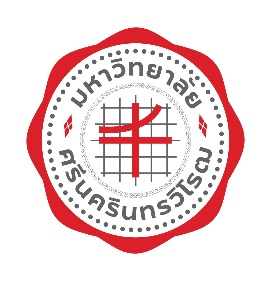 ที่  อว  8721.1/	 	    สิงหาคม  2564เรื่อง	ขอความอนุเคราะห์อนุญาตให้บุคลากรในสังกัดเข้าร่วมประชุมเรียน  <<หัวหน้าส่วนงาน>>.ตามคำสั่งวิทยาลัยโพธิวิชชาลัย ที่ …………………………….ลงวันที่………………………….เรื่อง ……………………………………………… คณะกรรมการมีหน้าที่ระบุไว้ตามระเบียบกระทรวงการคลังว่าด้วยการจัดซื้อจัดจ้างและการบริหารพัสดุภาครัฐ พ.ศ. 2560 ตลอดจนข้อกฎหมาย ระเบียบ แนวปฏิบัติที่เกี่ยวข้อง และเพื่อให้การดำเนินงานเป็นไปด้วยความเรียบร้อย มีประสิทธิภาพ ในการนี้จึงขออนุญาตเชิญ …………………………………..บุคลากรในสังกัดของท่านเข้าร่วมประชุมคณะกรรมการ………………………………………. ในวันที่ ……………………เวลา ………………..น. ณ ห้องประชุม…………….. ชั้น…………..อาคาร………………………………. มหาวิทยาลัยศรีนครินทรวิโรฒ องครักษ์ 	จึงเรียนมาเพื่อโปรดพิจารณา		ขอแสดงความนับถือ	 	(ผู้ช่วยศาสตราจารย์ ดร.อารมย์ จันทะสอน) 		คณบดีวิทยาลัยโพธิวิชชาลัย ปฏิบัติการแทน		อธิการบดีมหาวิทยาลัยศรีนครินทรวิโรฒสำนักงานคณบดี วิทยาลัยโพธิวิชชาลัยโทร. 0  2649  5000 ต่อ 21028, 15918, 27392, 15919โทรสาร 0  3739  5344ไปรษณีย์อิเล็กทรอนิกส์ Bodhi@g.swu.ac.thที่  อว  8721.1/	 	    สิงหาคม  2564เรื่อง	เชิญประชุมคณะกรรมการเรียน  <<ชื่อ-สกุล>>		ตามคำสั่งวิทยาลัยโพธิวิชชาลัย ที่ …………………………….ลงวันที่………………………….เรื่อง ……………………………………………… คณะกรรมการมีหน้าที่ระบุไว้ตามระเบียบกระทรวงการคลังว่าด้วยการจัดซื้อจัดจ้างและการบริหารพัสดุภาครัฐ พ.ศ. 2560 ตลอดจนข้อกฎหมาย ระเบียบ แนวปฏิบัติที่เกี่ยวข้อง และเพื่อให้การดำเนินงานเป็นไปด้วยความเรียบร้อย มีประสิทธิภาพ 		ในการนี้ เชิญท่านเข้าร่วมประชุมคณะกรรมการ……………………….…………………. ในวันที่ ………….……เวลา………………..น. ณ ห้องประชุม…………….. ชั้น…………..อาคาร………………………………. มหาวิทยาลัยศรีนครินทรวิโรฒ องครักษ์ 	จึงเรียนมาเพื่อโปรดพิจารณา		ขอแสดงความนับถือ	 	(ผู้ช่วยศาสตราจารย์ ดร.อารมย์ จันทะสอน) 		คณบดีวิทยาลัยโพธิวิชชาลัย ปฏิบัติการแทน		อธิการบดีมหาวิทยาลัยศรีนครินทรวิโรฒสำนักงานคณบดี วิทยาลัยโพธิวิชชาลัยโทร. 0  2649  5000 ต่อ 21028, 15918, 27392, 15919โทรสาร 0  3739  5344ไปรษณีย์อิเล็กทรอนิกส์ Bodhi@g.swu.ac.th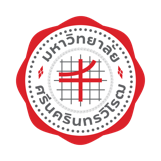 บันทึกข้อความบันทึกข้อความบันทึกข้อความส่วนงานส่วนงานส่วนงานสำนักงานคณบดี วิทยาลัยโพธิวิชชาลัย                   โทร. 27392 , 21028สำนักงานคณบดี วิทยาลัยโพธิวิชชาลัย                   โทร. 27392 , 21028สำนักงานคณบดี วิทยาลัยโพธิวิชชาลัย                   โทร. 27392 , 21028ที่อว 8721.1/ อว 8721.1/ อว 8721.1/ วันที่เรื่องเรื่องขอเชิญประชุมคณะกรรมการขอเชิญประชุมคณะกรรมการขอเชิญประชุมคณะกรรมการขอเชิญประชุมคณะกรรมการ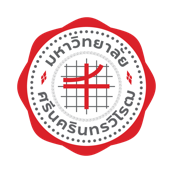 บันทึกข้อความบันทึกข้อความบันทึกข้อความส่วนงานส่วนงานส่วนงานสำนักงานคณบดี วิทยาลัยโพธิวิชชาลัย            โทร. 27392 , 21028สำนักงานคณบดี วิทยาลัยโพธิวิชชาลัย            โทร. 27392 , 21028สำนักงานคณบดี วิทยาลัยโพธิวิชชาลัย            โทร. 27392 , 21028ที่อว 8721.1/ อว 8721.1/ อว 8721.1/ วันที่เรื่องเรื่องขออนุญาตบุคลากรเข้าร่วมประชุมคณะกรรมการขออนุญาตบุคลากรเข้าร่วมประชุมคณะกรรมการขออนุญาตบุคลากรเข้าร่วมประชุมคณะกรรมการขออนุญาตบุคลากรเข้าร่วมประชุมคณะกรรมการ